States of Matter WorksheetPlasmaCharacteristics: Electrically charged particles, molecules are spread apart more than a gas, high heat energyExamples:   Neon lights		lightning		stars	 Northern Lights (Aurora Borealis)5th State of Matter: Bose-Einstein CondensateCharacteristicsSolidLiquidGasShapedefiniteindefiniteindefiniteVolumedefinitedefiniteindefiniteExamplesIceRockBookWaterGatoradeMilkWater VaporAirHeliumPicture of molecules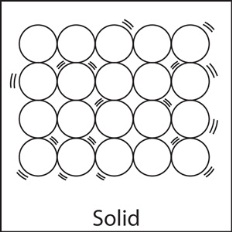 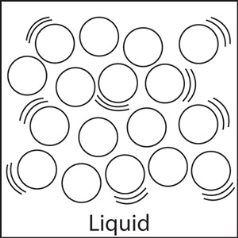 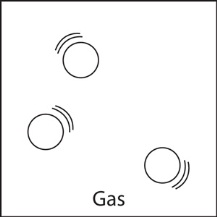 Energy of moleculesLowMediumHighHow molecules moveVibrate in fixed positionsSlip and slide by each otherSpread apart and move rapidly